千葉県障害者スポーツ競技団体支援事業 陸上競技（体験会）CIDAA冬季陸上競技教室 兼2021第1回ID陸上競技記録会要項１　目 　的　　　 障害の有無に関わらず陸上競技を体験する機会を提供することによ り、障害者スポーツの魅力を発信するとともに障害のある人の理解を 促進し、障害者スポーツの振興を図る。２  主   催     千葉県知的障害者陸上競技協会３　名　　称　　千葉県障害者スポーツ競技団体支援事業 陸上競技（体験会）兼 CIDAA冬季陸上競技教室 兼 2021第1回ID陸上競技記録会４　後援（予定) 全日本知的障がい者スポーツ協会、日本知的障害者陸上競技連盟千葉県知的障がい者スポーツ協会、千葉県知的障害者福祉協会千葉県特別支援学校校長会、千葉県手をつなぐ育成会、千葉市手をつなぐ育成会５　協　　力　　（一社）千葉県障がい者スポーツ協会、日本大学、立教大学、成田高校他６　期　　日　　令和３年２月２８日（日）午前９時００分～午後４時００分７　会　　場　　千葉県総合スポーツセンター陸上競技場８　日　　程　　8:00  開場 8:30  スタッフ受付9:00～10：00受講者受付＊記録会のみの場合は11:30まで10:00　オリエンテーション　開講式10:15  実技　トレーニングの方法～練習方法の基礎～短距離走　講師：五木田佑美中距離走　講師：三国　蔵人跳躍種目　講師：清水　崇史、福井　修投てき種目　講師：志田　裕介11:40　記録会 800m、5000m昼食13:00　記録会 100m,200m,400m,1500m走幅跳、走高跳、ジャベリックスロー15:30　終了予定　＊閉講式は行わない９　対 象 者　　陸上競技を愛好する障がい者及び障がい者のスポーツ指導者10　申し込みについて様式1「CIDAA陸上競技教室参加申込書(事前)」で２月１５日(月)までに申し込むこと。受講料:無料傷害保険に加入する（主催者負担）。受講者で昼食を希望するものには無償で用意するので申込書に記載すること（当日申込不可）。書式（Word）はhttps://www.makinomikai.or.jp　に掲載する。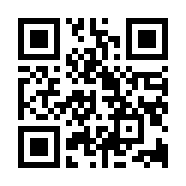 ＜事務局＞千葉県知的障害者陸上競技協会　　　　　〒289-2251ひかり学園　　　　　℡0479-76-5500Fax76-5519　藤崎　明（気付）　　　　　<e-mail> chitekirikkyou@gmail.com11　感染症に対する注意事項　様式2「CIDAA陸上競技教室参加申請(体調確認)書（当日用）」は受付時に必ず提出すること。提出が無いものは参加できない。以下の事項に該当する場合は、自主的に参加を見合わせること（当日受付で確認する）。体調がよくない場合（発熱(37.5以上)、咳、咽頭痛などの症状がある場合）同居家族や身近な知人にコロナ等の感染症が疑われるものがいる場合過去14日以内に政府から入国制限、入国後の観察期間を必要とされている国、地域等への渡航又は当該在住者との濃厚接触がある場合マスクを必ず持参し、受付時や着替え時等のスポーツを行っていない時にはマスクを着用すること。ただし、熱中症等予防のため、他の方と2m(最低1m)以上の距離をとれば着用しなくてもよいこととする。また、息苦しさを感じた時はすぐにマスクを外し、休憩を取る等して無理をしないこと。こまめな手洗い、アルコール等による手指消毒をすること。他の参加者、主催者スタッフ等との距離（できるだけ2m、最低1m以上）を確保すること。（障がい者の誘導や介助を行う場合や競技中を除く。）本イベント中に大きな声で会話、応援等をしないこと。感染防止のために主催者が決めたその他の措置を遵守し、主催者の指示に従うこと。本イベント終了後２週間以内に新型コロナウイルス感染症を発症した場合は、主催者に対して速やかに報告し、あわせて濃厚接触者の有無等について報告すること。10051112　受付（正面玄関内におく）受付窓口には、手指消毒剤を設置する。発熱（37.5以上）や咳や咽頭痛などの症状がある人は競技場内に立ち入らないこと。受け付けには体温計を置くので必要に応じて検温すること。受付場所では参加者は距離をおいて並ぶこと。当日の受付時間は9時から10時までの1時間以内または記録会のみの場合は11時30分まで受け付けているので混雑を避けて受け付けをすること。13　感染対策洗面所（トイレ）、手洗いについてトイレは室内走路、メインスタンド第1及び第4ゲート前、本部室前等にある。手洗いは石鹸等で30秒以上しっかりと洗うこと。手洗い後に手を拭くためマイタオルの持参すること。一人1本ずつとし、共用しないこと。待機場所（室内走路）及び更衣室について更衣室は広さにゆとりはあるが、集中すると他の参加者と密になることもあるので、使用は短時間にすること。また、更衣室内を待機場所としないこと。換気扇を常に回し、換気用の窓を開ける等、換気に配慮する。飲食物の摂取について参加者は飲食物をする前に、手洗い、手指消毒を行うこと。主催者が用意した飲料水を飲むときは。一杯ごとに新しい紙コップで飲むこと。飲食物を取り扱うものはマスクと手袋を着用する。家族や観客について　感染症拡大防止の観点から家族や観客の競技場内への立ち入りは認めない。ただし、送迎などで会場で待機する場合はメインスタンド（芝生スタンドは開放しない）で待機するものとし、参加者の待機場所（室内走路）や更衣室等には立ち入らないこと。なお、声をあげての応援は慎むこと。ゴミの廃棄主催者が用意した飲料水を飲むときに使用した紙コップは所定のごみ袋に捨てること。　主催者が用意した弁当の容器及び残飯は回収できないので各自で持ち帰ること。ごみ類は各自の責任で持ち帰ること。なお、鼻水、唾液などが付いたごみは、ビニール袋に入れて密閉して縛り、ゴミを回収する人は、マスクや手袋を着用すること。また、マスクや手袋を脱いだ後は、必ず石鹸と流水で手を洗い、手指消毒すること。13　参加者の留意点本イベントに参加する個人や団体は、密にならないよう、周囲の人となるべく距離を空け、十分な距離を確保すること。（実技中や競技中あるいは介助者や誘導者が必要な場合を除く。）また、ミーティングや更衣室使用時及び食事等においても、三つの密を避け、会話時にはマスクを着用するなどの感染対策に十分に配慮すること。競技場内を含め、スポーツセンター内で唾や痰を吐くことは絶対しないこと。飲食は、室内走路の待機場所やメインスタンド以外で行わず、周囲の人となるべく距離をとって対面を避け、会話は控えめにすること。また、大皿での取り分けや回し飲みはしないこと。14　その他主催者は様式1「CIDAA陸上競技教室参加申込書(事前)」について、個人情報の取扱いに十分注意しながら、本イベント準備のために使用し、傷害保険などにかかわる期間が経過後、保存の必要性がなくなったらシュレッダー処理したうえで破棄する。主催者は様式2「CIDAA陸上競技教室参加申請書（当日用））について、個人情報の取扱いに十分注意しながら、感染症発生に備えるため、1か月間保存し、保存期間終了後はシュレッダー処理したうえで破棄する本イベント終了後に、参加者から新型コロナウイルス感染症を発症したとの報告があった場合や地域の生活圏において感染拡大の可能性が報告された場合関係機関と協議の上、対応する。陸上競技にふさわしい服装（スポーツウエア、シューズ等）で参加のこと。雨天対策(雨具の用意)や寒さ対策（防寒着、手袋、ネックウォーマー等）をしておくこと。受講者で昼食を希望する者には無料で弁当を用意する。ただし、発生したごみは各自の責任で持ち帰ること。なお、受講者以外の引率者や家族等には弁当は用意できない。　以上様式１CIDAA陸上競技教室参加申込書（事前）※参加費、資料代、保険料、昼食は本協会が負担するので参加者は無料です。申込書及び同意書　　　　　　　　　　　　　　　　　　　　　　　　　　　　　　令和　　　年　　　月　　　日千葉県知的障害者陸上競技協会長　殿　　私は、上記の通り申し込みます。申込にあたって、私の個人情報のうち、本行事にあたって氏名及び所属先の公表、傷害保険加入に使用するために必要な情報の使用に同意するとともに、マスコミ取材に応じることに同意します。申込者名　　　　　　　　　　　　　　　　　　印様式２CIDAA陸上競技教室参加申請(体調確認)書（当日用）＊イベント当日に本申請書を受け付けに提出ください。無い場合には参加できません。申請同意書　　　　　　　　　　　　　　　　　　　　　　　　　　　　　　令和　　　年　　　月　　　日千葉県知的障害者陸上競技協会長　殿　　私は、上記の通り申請します。参加にあたって、私の個人情報のうち、本イベント参加後2週間以内に感染症罹患が判明し、関係機関より情報提供を求められた場合に本申請書の情報について提供することを同意します。申請者名　　　　　　　　　　　　　　　　　　印受講者名受講者名性別所属名所属名生年月日男・女  　　　年　　　 月  　 　日　　　才参加者種別（いずれかに○印）参加者種別（いずれかに○印）参加者種別（いずれかに○印）参加者種別（いずれかに○印）参加希望種目に○印または種目名を記入(複数可)参加希望種目に○印または種目名を記入(複数可)指導者　・　障がいのある方指導者　・　障がいのある方指導者　・　障がいのある方指導者　・　障がいのある方100m　200m　400m　800m 1500m 5000m走幅跳  走高跳  ジャベリックスロー希望種目（　　　　　　　　）50mと立幅跳不可100m　200m　400m　800m 1500m 5000m走幅跳  走高跳  ジャベリックスロー希望種目（　　　　　　　　）50mと立幅跳不可受講者の昼食の申し込み（いずれかに○印）受講者の昼食の申し込み（いずれかに○印）受講者の昼食の申し込み（いずれかに○印）受講者の昼食の申し込み（いずれかに○印）100m　200m　400m　800m 1500m 5000m走幅跳  走高跳  ジャベリックスロー希望種目（　　　　　　　　）50mと立幅跳不可100m　200m　400m　800m 1500m 5000m走幅跳  走高跳  ジャベリックスロー希望種目（　　　　　　　　）50mと立幅跳不可する　・　しない＊受講者のみ。引率者や家族等は申し込みできません。する　・　しない＊受講者のみ。引率者や家族等は申し込みできません。する　・　しない＊受講者のみ。引率者や家族等は申し込みできません。する　・　しない＊受講者のみ。引率者や家族等は申し込みできません。100m　200m　400m　800m 1500m 5000m走幅跳  走高跳  ジャベリックスロー希望種目（　　　　　　　　）50mと立幅跳不可100m　200m　400m　800m 1500m 5000m走幅跳  走高跳  ジャベリックスロー希望種目（　　　　　　　　）50mと立幅跳不可自宅住所〒　　　－　　　　　　  電話　　　　（　　　）　　　　　  fax　　　　（　　　）　　　　　〒　　　－　　　　　　  電話　　　　（　　　）　　　　　  fax　　　　（　　　）　　　　　〒　　　－　　　　　　  電話　　　　（　　　）　　　　　  fax　　　　（　　　）　　　　　〒　　　－　　　　　　  電話　　　　（　　　）　　　　　  fax　　　　（　　　）　　　　　〒　　　－　　　　　　  電話　　　　（　　　）　　　　　  fax　　　　（　　　）　　　　　勤務先住所〒　　　－　　　　　　  電話　　　　（　　　）　　　　　  fax　　　　（　　　）　　　　　〒　　　－　　　　　　  電話　　　　（　　　）　　　　　  fax　　　　（　　　）　　　　　〒　　　－　　　　　　  電話　　　　（　　　）　　　　　  fax　　　　（　　　）　　　　　〒　　　－　　　　　　  電話　　　　（　　　）　　　　　  fax　　　　（　　　）　　　　　〒　　　－　　　　　　  電話　　　　（　　　）　　　　　  fax　　　　（　　　）　　　　　連絡先・当協会から連絡する場合の連絡先先は？自宅・勤務先・それ以外注１いずれかに○をつけてください。注２それ以外に○をつけた方は左欄に記入下さい。・当協会から連絡する場合の連絡先先は？自宅・勤務先・それ以外注１いずれかに○をつけてください。注２それ以外に○をつけた方は左欄に記入下さい。・当協会から連絡する場合の連絡先先は？自宅・勤務先・それ以外注１いずれかに○をつけてください。注２それ以外に○をつけた方は左欄に記入下さい。・当協会から連絡する場合の連絡先先は？自宅・勤務先・それ以外注１いずれかに○をつけてください。注２それ以外に○をつけた方は左欄に記入下さい。連絡先名　　　　　　　　　　　　  電話　　　　（　　　）　　　　　  fax　　　　（　　　）　　　　　＜備考（質問、要望、配慮すべきことなど）＞＜備考（質問、要望、配慮すべきことなど）＞＜備考（質問、要望、配慮すべきことなど）＞＜備考（質問、要望、配慮すべきことなど）＞＜備考（質問、要望、配慮すべきことなど）＞＜備考（質問、要望、配慮すべきことなど）＞受講者名受講者名受講者名性別所属名所属名所属名生年月日生年月日男・女  　　　年　　　 月  　 　日　　　才  　　　年　　　 月  　 　日　　　才マスクを持参してきたか？マスクを持参してきたか？マスクを持参してきたか？マスクを持参してきたか？マスクを持参してきたか？昼食の申し込みはしたか？昼食の申し込みはしたか？昼食の申し込みはしたか？昼食の申し込みはしたか？した　・　しない　＊マスクが無いと参加できませんした　・　しない　＊マスクが無いと参加できませんした　・　しない　＊マスクが無いと参加できませんした　・　しない　＊マスクが無いと参加できませんした　・　しない　＊マスクが無いと参加できませんした　・　しない　＊申込者には昼食券と本書と引き換えるした　・　しない　＊申込者には昼食券と本書と引き換えるした　・　しない　＊申込者には昼食券と本書と引き換えるした　・　しない　＊申込者には昼食券と本書と引き換える本日の体温は何度ですか？本日の体温は何度ですか？体温：　　　．　度C　体温：　　　．　度C　体温：　　　．　度C　体温：　　　．　度C　検温した時間　　　時　　　分頃検温した時間　　　時　　　分頃検温した時間　　　時　　　分頃2週間前から本日までの体調を確認します。次の質問に答えてください。2週間前から本日までの体調を確認します。次の質問に答えてください。2週間前から本日までの体調を確認します。次の質問に答えてください。2週間前から本日までの体調を確認します。次の質問に答えてください。2週間前から本日までの体調を確認します。次の質問に答えてください。2週間前から本日までの体調を確認します。次の質問に答えてください。2週間前から本日までの体調を確認します。次の質問に答えてください。2週間前から本日までの体調を確認します。次の質問に答えてください。2週間前から本日までの体調を確認します。次の質問に答えてください。ア　37.5度を超える発熱があったかア　37.5度を超える発熱があったかア　37.5度を超える発熱があったかア　37.5度を超える発熱があったかア　37.5度を超える発熱があったかア　37.5度を超える発熱があったかア　37.5度を超える発熱があったかア　37.5度を超える発熱があったか無　・　有イ　咳（せき）、のどの痛みなど風邪の症状があったかイ　咳（せき）、のどの痛みなど風邪の症状があったかイ　咳（せき）、のどの痛みなど風邪の症状があったかイ　咳（せき）、のどの痛みなど風邪の症状があったかイ　咳（せき）、のどの痛みなど風邪の症状があったかイ　咳（せき）、のどの痛みなど風邪の症状があったかイ　咳（せき）、のどの痛みなど風邪の症状があったかイ　咳（せき）、のどの痛みなど風邪の症状があったか無　・　有ウ　だるさ（倦怠（けんたい）感）、息苦しさ（呼吸困難）があったかウ　だるさ（倦怠（けんたい）感）、息苦しさ（呼吸困難）があったかウ　だるさ（倦怠（けんたい）感）、息苦しさ（呼吸困難）があったかウ　だるさ（倦怠（けんたい）感）、息苦しさ（呼吸困難）があったかウ　だるさ（倦怠（けんたい）感）、息苦しさ（呼吸困難）があったかウ　だるさ（倦怠（けんたい）感）、息苦しさ（呼吸困難）があったかウ　だるさ（倦怠（けんたい）感）、息苦しさ（呼吸困難）があったかウ　だるさ（倦怠（けんたい）感）、息苦しさ（呼吸困難）があったか無　・　有エ　嗅覚や味覚の異常があったかエ　嗅覚や味覚の異常があったかエ　嗅覚や味覚の異常があったかエ　嗅覚や味覚の異常があったかエ　嗅覚や味覚の異常があったかエ　嗅覚や味覚の異常があったかエ　嗅覚や味覚の異常があったかエ　嗅覚や味覚の異常があったか無　・　有オ　体が重く感じる、疲れやすい等の不調があったかオ　体が重く感じる、疲れやすい等の不調があったかオ　体が重く感じる、疲れやすい等の不調があったかオ　体が重く感じる、疲れやすい等の不調があったかオ　体が重く感じる、疲れやすい等の不調があったかオ　体が重く感じる、疲れやすい等の不調があったかオ　体が重く感じる、疲れやすい等の不調があったかオ　体が重く感じる、疲れやすい等の不調があったか無　・　有カ　新型コロナウイルス感染症陽性とされた者との濃厚接触の有無があったかカ　新型コロナウイルス感染症陽性とされた者との濃厚接触の有無があったかカ　新型コロナウイルス感染症陽性とされた者との濃厚接触の有無があったかカ　新型コロナウイルス感染症陽性とされた者との濃厚接触の有無があったかカ　新型コロナウイルス感染症陽性とされた者との濃厚接触の有無があったかカ　新型コロナウイルス感染症陽性とされた者との濃厚接触の有無があったかカ　新型コロナウイルス感染症陽性とされた者との濃厚接触の有無があったかカ　新型コロナウイルス感染症陽性とされた者との濃厚接触の有無があったか無　・　有キ　同居家族や身近な知人に感染が疑われる方があったかキ　同居家族や身近な知人に感染が疑われる方があったかキ　同居家族や身近な知人に感染が疑われる方があったかキ　同居家族や身近な知人に感染が疑われる方があったかキ　同居家族や身近な知人に感染が疑われる方があったかキ　同居家族や身近な知人に感染が疑われる方があったかキ　同居家族や身近な知人に感染が疑われる方があったかキ　同居家族や身近な知人に感染が疑われる方があったか無　・　有ク　過去14日以内に政府から入国制限、入国後の観察期間を必要とされている国、地域等への渡航又は当該在住者との濃厚接触があったかク　過去14日以内に政府から入国制限、入国後の観察期間を必要とされている国、地域等への渡航又は当該在住者との濃厚接触があったかク　過去14日以内に政府から入国制限、入国後の観察期間を必要とされている国、地域等への渡航又は当該在住者との濃厚接触があったかク　過去14日以内に政府から入国制限、入国後の観察期間を必要とされている国、地域等への渡航又は当該在住者との濃厚接触があったかク　過去14日以内に政府から入国制限、入国後の観察期間を必要とされている国、地域等への渡航又は当該在住者との濃厚接触があったかク　過去14日以内に政府から入国制限、入国後の観察期間を必要とされている国、地域等への渡航又は当該在住者との濃厚接触があったかク　過去14日以内に政府から入国制限、入国後の観察期間を必要とされている国、地域等への渡航又は当該在住者との濃厚接触があったかク　過去14日以内に政府から入国制限、入国後の観察期間を必要とされている国、地域等への渡航又は当該在住者との濃厚接触があったか無　・　有連絡先住所〒　　　－　　　　　　  電話　　　　（　　　）　　　　　  fax　　　　（　　　）　　　　　〒　　　－　　　　　　  電話　　　　（　　　）　　　　　  fax　　　　（　　　）　　　　　〒　　　－　　　　　　  電話　　　　（　　　）　　　　　  fax　　　　（　　　）　　　　　〒　　　－　　　　　　  電話　　　　（　　　）　　　　　  fax　　　　（　　　）　　　　　〒　　　－　　　　　　  電話　　　　（　　　）　　　　　  fax　　　　（　　　）　　　　　〒　　　－　　　　　　  電話　　　　（　　　）　　　　　  fax　　　　（　　　）　　　　　〒　　　－　　　　　　  電話　　　　（　　　）　　　　　  fax　　　　（　　　）　　　　　〒　　　－　　　　　　  電話　　　　（　　　）　　　　　  fax　　　　（　　　）　　　　　